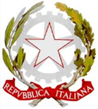 Istituto d’Istruzione Superiore Secondaria Statale   “Eugenio Pantaleo”Torre del GrecoESAME DI STATODocumento del Consiglio di ClasseClasse V Sez. ____SIACOORDINATORE                                                                               DIRIGENTE SCOLASTICOProf.                                                                                                 Dott. Prof. Giuseppe  Mingione 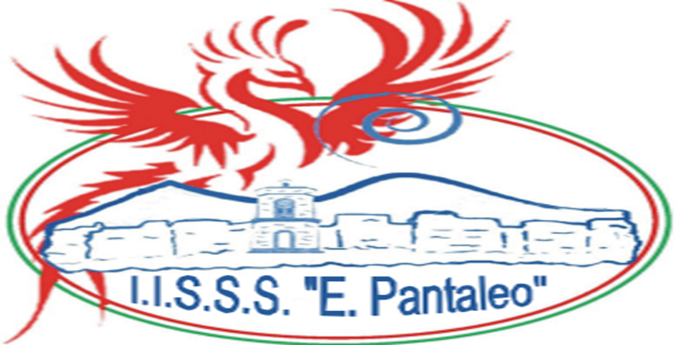 ContenutiIntroduzioneINFORMAZIONI GENERALI SULL’ISTITUTO                                                                    Parte i: Identità della classe1.1.  Composizione della classe                                                                                          pag.1.2.  Elenco degli alunni                                                                                                        pag.                                                                                                                                                                                                                                                                                        1.3.  Profilo della classe                                                                                                        pag.1.4.  Presenza alunni bes                                                                                                        pag.1.5.  Tabella crediti scolastici                                                                                           pag.1.6.  Profilo professionale                                                                                                     pag.1.7.  Composizione del Consiglio di classe                                                                   pag.Parte ii: Percorso formativo2.1.   Obiettivi                                                                                                                                   pag.2.2. Metodologia didattica                                                                                                   pag.2.3. Unità di  apprendimento                                                                                                 pag.2.4. Clil                                                                                                                                               pag.           .         2.5. Criteri di attribuzione credito scolastico                                                            pag.2.6. Verifiche                                                                                                                                  pag.           .2.7. Valutazione                                                                                                                            pag.2.8. Attività extra-curriculari                                                                                         pag.Parte III: Programmazioni3.1. PROGRAMMAZIONE DEL CONSIGLIO DI CLASSE PER L’ESAME DI STATO  pag.AllegatiA. RELAZIONE FINALE /PROGRAMMA DIDATTICO DISCIPLINARE                                                                                                              A.1. GRIGLIE DI VALUTAZIONE                                                                                      A.2. SIMULAZIONE TERZA PROVA.                                                                                  A.3/a RELAZIONE  FINALE ALUNNI CON BES                                                              A.3/b RELAZIONE  FINALE ALUNNI  ALTRI BES                                                              Introduzione1.INFORMAZIONI GENERALI SULL’ISTITUTOL’I.I.S.S.S. “ Eugenio Pantaleo” di Torre del Greco, erede del già noto ITC, nasce e amplifica la sua offerta formativa sotto la dirigenza del  Dirigente Scolastico, Dott. Giuseppe Mingione, che, grazie ad una nuova vision in linea con la buona scuola incline alla valorizzazione delle risorse umane e all' inclusione, è riuscito a leggere le esigenze del territorio cittadino e nazionale e ad ampliare l’offerta  formativa affiancando  al Settore ECONOMICO( Amministrazione Finanza e marketing – Sistemi Informativi Aziendali – Relazioni Internazionali per il Marketing – Orientamento Sportivo A.F.M.) e CAT (Costruzioni Ambiente e Territorio)  , già consolidati, il settore  TECNOLOGICO (Indirizzi: Informatica - Telecomunicazioni –-  Chimica Materiali e Biotecnologie),  e il settore ALBERGHIERO (Servizi di Enogastronomia e Ospitalità Alberghiera).PARTE I	IDENTITA’ DELLA CLASSE	COMPOSIZIONE DELLA CLASSE	Totale alunni 	Maschi	Femmine	____	_____	_____Totale alunni provenienza scolastica nel triennioScrutinio anni scolastici precedenti1.2 ELENCO ALUNNI1.3 PROFILO DELLA CLASSEA cura del Coordinatore(Osservazioni sulle dinamiche relazionali, osservazioni generali sul percorso formativo,presenza di eventuali problematiche relative a forte instabilità in particolari discipline,osservazioni sul metodo di studio, livelli generali raggiunti)1.4.  ALUNNI CON BESPer gli alunni con  Bisogni Educativi Speciali presenti all’interno del gruppo classe, il Consiglio di Classe  redige ed allega un’apposita relazione finale di presentazione dell’alunno/a con relativo PEI  al fine di garantire  un efficace mediazione culturale tra discente ed esaminatore( vedi allegato A.3/a-A.3/b)1.5. TABELLA CREDITI SCOLASTICIA.S. 2014/2015 – A.S. 2015/2016- A.S.2016/20171.6. PROFILO PROFESSIONALESistemi Informativi AziendaliIl perito specializzato in informatica gestionale, oltre a possedere una consistente cultura generale accompagnata da buone capacità linguistico- espressive, avrà conoscenze ampie e sistematiche dei processi che organizzano la gestione aziendale sotto il profilo economico, giuridico, organizzativo, contabile e informatico. In particolare dovrà essere in grado:di gestire il sistema informativo aziendale nella valutazione, scelta e adattamento di software applicativi, realizzazione di nuove procedure nel sistema di archiviazione, comunicazione in rete e sicurezza della rete aziendale.Pertanto egli deve saper:Cogliere gli aspetti organizzativi e procedurali delle varie funzioni aziendali anche per collaborare a renderli coerenti con gli obiettivi del sistema; Operare all’interno del sistema informativo aziendale automatizzato, per favorirne la gestione e svilupparne le modificazioni; Utilizzare metodi, strumenti, tecniche contabili ed extracontabili per una corretta rilevazione dei fenomeni gestionali; Redigere ed interpretare i documenti aziendali integrandoli con il sistema di archiviazione; Collocare i fenomeni aziendali della dinamica del sistema economico-giuridico a livello nazionale e internazionale; Egli, quindi, deve essere orientato a:Interpretare in modo sistemico strutture dinamiche del contesto in cui opera; Analizzare situazioni e rappresentarle con modelli funzionali ai problemi ed alle risorse tecnologiche disponibili; Lavorare per obiettivi e progetti; Documentare adeguatamente il proprio lavoro; Individuare strategie risolutive ricercando ed assumendo le opportune informazioni; Valutare l’efficacia delle soluzioni adottate ed individuare gli interventi necessari; Comunicare efficacemente utilizzando appropriati linguaggi tecnici; Partecipare al lavoro organizzato, individualmente o in gruppo, accettando ed esercitando il coordinamento; Affrontare il cambiamento sapendo riconoscere le nuove istanze e ristrutturare le proprie conoscenze. L’acquisizione di tali capacità deriverà dall’abitudine ad affrontare e risolvere problemi di tipo prevalentemente gestionale analizzati nello loro strutture logiche fondamentali, con un approccio interdisciplinare che privilegia l’applicazione informatica. Il titolo di studio rilasciato è quello di Perito in Amministrazione, Finanza e Marketing con specializzazione in Sistemi Informativi Aziendali.1.7.COMPOSIZIONE DEL CONSIGLIO DI CLASSEDOCENTIParte IIPERCORSO FORMATIVO2.1. OBIETTIVIObiettivi  socio-comportamentali − Agire in base ad un sistema di valori coerenti con i principi della Costituzione, a partire dai quali saper valutare fatti e ispirare i propri comportamenti personali e sociali; − Utilizzare gli strumenti culturali e metodologici acquisiti per porsi con atteggiamento razionale, critico e responsabile di fronte alla realtà, ai suoi fenomeni e ai suoi problemi, anche ai fini dell’apprendimento permanente;− Essere consapevole del valore sociale della propria attività, partecipando attivamente alla vita civile e culturale a livello locale, nazionale e comunitario;-Educare all'esercizio della democrazia, sollecitando la partecipazione e la collaborazione della famiglia;-Potenziare il senso di responsabilità.Obiettivi  cognitivi- Conoscere le coordinate fondamentali ed i linguaggi specifici di ciascuna disciplina;-Comunicare efficacemente, utilizzando un lessico specifico pertinente ;-Comprendere i testi di vario tipo, individuare i fondamentali nuclei concettuali ed esporli ;-Applicare le tecniche necessarie all’ impostazione ed alla risoluzione dei problemi;-Organizzare il proprio lavoro e costruire autonomamente modelli interpretativi;-Individuare gli elementi costitutivi e pertinenti di un evento o di un problema, interpretarli cogliendo i collegamenti tra i vari argomenti, anche non contigui e di diverse discipline;-Affrontare ed avviare a soluzione i problemi con metodo scientifico (logica induttivo deduttiva) e in modo originale e personale. I suddetti obiettivi sono da ritenersi raggiunti/ anche se all’interno della classe gli studenti si distribuiscono su tre fasce di livello: discreto/buono, sufficiente, mediocre. (indicare il livello raggiunto),Per gli obiettivi specifici disciplinari si fa riferimento alle relazioni finali disciplinari(ALLEGATO A). 2.2. METODOLOGIE DIDATTICHE UTILIZZATEIl consiglio di classe al fine di favorire il raggiungimento degli obiettivi prefissati, programma di mettere in atto diverse strategie e di avvalersi degli strumenti didattici di volta in volta ritenuti più idonei a consentire la piena attuazione del processo “ insegnamento/apprendimento “:2.3. UNITA’ DI APPRENDIMENTO I docenti per attuare una didattica per competenze e laboratoriale hanno utilizzato la metodologia dell'UDA - compito autentico. In particolare il Consiglio di Classe, in linea con il nucleo tematico scelto in sede dipartimentale,  ha proposto  il seguente compito autentico che gli alunni  hanno sviluppato durante tutto l’anno scolastico:____________________________________________________________. L’attività prevista ha consentito ai docenti di tutte le discipline coinvolte di verificare i livelli di competenza raggiunti dai singoli alunni, sia nelle performance individuali, sia nella partecipazione a pratiche di cooperative learning e di learning by doing, secondo le più recenti metodologie e prassi didattico-formative.2.4. METODOLOGIA CLILIn merito al CLIL il consiglio di classe fa presente che non essendoci docenti di DNL in possesso delle necessarie competenze linguistiche e metodologiche richieste e, formati per il CLIL , si è realizzato un percorso  riguardante una disciplina non linguistica (DNL) dell’area di indirizzo , finalizzato all’acquisizione del lessico tecnico soltanto per i moduli previsti per la disciplina coinvolta. Tale percorso è avvenuto mediante un processo  di  collaborazione tra il docente DNL e il docente di lingua inglese. La disciplina coinvolta è stata__________________________________2.5. CRITERI DI ATTRIBUZIONE DEL CREDITO SCOLASTICO E FORMATIVOIl credito scolastico, costruito attraverso un percorso didattico  triennale, esprime la valutazione  che  il Consiglio di Classe ha attribuito al grado di preparazione complessiva raggiunto nell’anno  scolastico con riguardo al profitto e al  comportamento (media voti); all’impegno profuso dallo studente, alla partecipazione alle attività complementari ed integrative. Attualmente contribuisce a determinare il punteggio finale dell’Esame di Stato fino ad un  quarto del suo valore numerico (25 punti su 100) Il punteggio all'interno della fascia viene attribuito dall’intero Consiglio di Classe, che, riunito in seduta di  scrutinio finale, tiene conto del credito scolastico ed del credito formativo. I Crediti formativi maturati a seguito di attività correlate alle materie scolastiche o di particolare valore formativo, coerentemente con il percorso e l’indirizzo di studio intrapreso,  documentati mediante attestati/dichiarazioni/diplomi , saranno valutati  max 1 punto. Verranno in particolare riconosciuti:La Validità di ogni attestato e l’attribuzione del punteggio sono stabiliti dal Consiglio di Classe, il quale procede alla valutazione dei crediti formativi sulla base dei suddetti parametri preventivamente individuati dal Collegio dei Docenti al fine di assicurare omogeneità alle decisioni dei vari Consigli di Classe.2.6. VERIFICALe verifiche sono state parte integrante dell’attività educativa e didattica, in quanto hanno mirato ad accertare le abilità in ordine alla conoscenza, comprensione, applicazione, analisi e sintesi. Esse sono state effettuate in momenti diversi del processo di insegnamento/apprendimento, attraverso strumenti individuati dal singolo insegnante, dal Consiglio di classe in sede di programmazione e dai dipartimenti per assi culturali.La verifica dell’apprendimento si è realizzata attraverso un congruo numero di prove  di diversa tipologia  come da programmazione disciplinare(vedi Percorso didattico disciplinare). L’esito delle prove orali è stato comunicato all’allievo al termine della prova stessa. Le prove scritte sono  state corrette e date in visione agli studenti nel più breve tempo possibile e comunque prima dello svolgimento della prova successiva.2.7. VALUTAZIONERelativamente alla valutazione il Consiglio di Classe ha perseguito, secondo la linea guida presente nel PTOF d’Istituto,  l’obiettivo di garantire la massima trasparenza del processo valutativo in tutte le sue fasi, in modo da permettere allo studente ed alla propria famiglia di conoscere sempre, se lo desidera, la sua posizione nel percorso di apprendimento. Nel processo di valutazione quadrimestrale e finale per ogni alunno sono stati presi in esame i seguenti fattori interagenti:il comportamento;il livello di partenza e il progresso evidenziato in relazione ad esso;i risultati della prove e i lavori prodotti;le osservazioni relative alle competenze  trasversali;il livello di raggiungimento delle competenze specifiche prefissate;l’interesse e la partecipazione al dialogo educativo in classe;l’impegno e la costanza nello studio, l’autonomia, l’ordine, le capacità organizzative,La valutazione scaturisce dalla misura del livello raggiunto in termini di competenze sulla base degli standard formativi individuati nelle programmazioni disciplinari. Tale misurazione è stata tradotta in un voto, ottenuto attraverso la griglia di valutazione di seguito riportata, che è stata resa nota all'allievo con opportune indicazioni, utili a trasformare in occasione di formazione anche il momento valutativo.GRIGLIA DI VALUTAZIONE DEL PROFITTOIn particolare  il  Consiglio di Classe, per  la valutazione del comportamento,  si è attenuto ai criteri approvati dal Collegio dei Docenti, che, a sua volta si fa portavoce delle finalità della valutazione del comportamento espresse nel Decreto ministeriale n. 5/2009 :-verificare la capacità di rispettare il complesso delle disposizioni che disciplinano la vita di ciascuna istituzione scolastica;-accertare i livelli di apprendimento e di consapevolezza raggiunti, con specifico riferimento alla cultura e ai valori della cittadinanza e della convivenza civile;-diffondere la consapevolezza dei diritti e dei doveri degli studenti all’interno della comunità scolastica, promuovendo comportamenti coerenti con il corretto esercizio dei propri diritti e al tempo stesso con il rispetto dei propri doveri, che corrispondono sempre al riconoscimento dei diritti e delle libertà degli altri; -dare significato e valenza educativa anche al voto inferiore a 6/10. GRIGLIA DI VALUTAZIONE DEL COMPORTAMENTO2.8. ATTIVITÀ EXTRA-CURRICOLARILa classe ha partecipato, per intero o con la sola presenza di alcuni discenti, alle iniziative culturali, sociali e sportive proposte dall’Istituto e di seguito elencate.Parte III3.1. PROGRAMMAZIONE DEL CONSIGLIO DI CLASSE PER L’ESAME DI                  STATOIl Consiglio di Classe ha illustrato agli studenti la struttura, le caratteristiche e le finalità dell’Esame di Stato. Le verifiche scritte effettuate nel corso dell’intero anno scolastico hanno ricalcato le tipologie di verifica previste dall'Esame di Stato.Per la prova scritta di Italiano sono state proposte varie tipologie:analisi e commento di un testo letterario o di poesia;analisi e commento di un testo non letterario;stesura di un testo argomentativo di carattere storico o di attualità;sviluppo di un testo sotto forma di saggio breve, articolo di giornale.Relativamente alla seconda prova scritta, ossia ________________, sono stati forniti agli studenti degli esempi di prova e sono state effettuate alcune simulazioni della stessa.Sono state proposte le seguenti tipologie di prova:…;….In preparazione alla terza prova scritta dell’Esame di Stato sono stata svolte, in data _________e in data___________, due prove a carattere pluridisciplinare che hanno interessato cinque discipline. Nel rispetto della normativa, il Consiglio di classe ha scelto la tipologia mista ovvero B e C, cioè a risposta multipla e a risposta aperta, volta ad accertare la conoscenza ed i livelli di competenza raggiunti dall’alunno/candidato su argomenti riguardanti più materie. Sono stati somministrati  due quesiti a risposta singola e cinque a risposta multipla per ogni disciplina. Per lo svolgimento della prova sono stati assegnati per la prima e per la secondasimulazione centoventi minuti. Per la valutazione ogni docente ha avuto a disposizione__________. La somma dei punti ha dato automaticamente la valutazione su base quindici.DISCIPLINE COINVOLTE:Per quanto concerne il colloquio, il Consiglio di Classe ha/non ha svolto delle simulazioni specifiche; tuttavia è stato illustrato agli studenti come si dovrà svolgere, nelle sue tre fasi:il colloquio ha inizio con un argomento scelto dal candidato;prosegue, con preponderante rilievo, su argomenti proposti al candidato attinenti le diverse discipline, anche raggruppati per aree disciplinari, riferiti ai programmi e al lavoro didattico realizzato nella classe nell’ultimo anno di corso;si conclude con la discussione degli elaborati relativi alle prove scritte.Il Consiglio di Classe ha suggerito agli alunni, riguardo all’argomento scelto dal candidato- da sviluppare sinteticamente nei 15 minuti circa che avranno a disposizione nella prima parte del colloquio d’esame- di usare sobrietà e correttezza di riferimenti e collegamenti, facendo riferimento a tutte le materie coinvolte nel percorso individuale.Inoltre, è stato ribadito agli studenti che il colloquio d’esame (D.P.R. 23 luglio 1998, n. 323) tende ad accertare:la padronanza della lingua;la capacità di utilizzare le conoscenze acquisite e di collegarle nell’argomentazione;la capacità di discutere e approfondire sotto vari profili i diversi argomenti.Per la valutazione delle prove scritte e del Colloquio d'esame il Consiglio di Classe propone le griglie allegate al presente documento (ALLEGATO A.1.)ALLEGATIA. RELAZIONE FINALE /PROGRAMMA DIDATTICO DISCIPLINARE A.1.GRIGLIE DI VALUTAZIONE  (da allegare le griglie disciplinari)A.2 SIMULAZIONE TERZA PROVA(da allegare)A.3/a RELAZIONE  FINALE ALUNNI CON BES                                                              	(da allegare ove presenti )	A.3/b RELAZIONE  FINALE ALUNNI ALTRI BES                                                              	(da allegare ove presenti)	Il presente documento, corredato di tutti gli allegati, è condiviso all’unanimità da tutti i docenti componenti del Consiglio di Classe  CONSIGLIO DI CLASSETorre del Greco, ___/05/2017Anno scolasticoDalla stessa sezione.Da altra sezione o indirizzoDa altro IstitutoClasseAmmessiNon ammessi1 debito2 debiti3 debitiTerzaQuartaN.Cognome/ Nome 12345678910111213141516171819N.Cognome /Nome Crediti 3^annoCrediti4^annoCrediti5^annoCreditiTotale12345678910111213141516171819202122232425QU QUADRO ORARIO SETTORE ECONOMICO ADRO ORARIO SETTORE ECONOMICOQU QUADRO ORARIO SETTORE ECONOMICO ADRO ORARIO SETTORE ECONOMICOQU QUADRO ORARIO SETTORE ECONOMICO ADRO ORARIO SETTORE ECONOMICOQU QUADRO ORARIO SETTORE ECONOMICO ADRO ORARIO SETTORE ECONOMICOQU QUADRO ORARIO SETTORE ECONOMICO ADRO ORARIO SETTORE ECONOMICOQU QUADRO ORARIO SETTORE ECONOMICO ADRO ORARIO SETTORE ECONOMICOQU QUADRO ORARIO SETTORE ECONOMICO ADRO ORARIO SETTORE ECONOMICOQU QUADRO ORARIO SETTORE ECONOMICO ADRO ORARIO SETTORE ECONOMICOQU QUADRO ORARIO SETTORE ECONOMICO ADRO ORARIO SETTORE ECONOMICOQU QUADRO ORARIO SETTORE ECONOMICO ADRO ORARIO SETTORE ECONOMICOQU QUADRO ORARIO SETTORE ECONOMICO ADRO ORARIO SETTORE ECONOMICOQU QUADRO ORARIO SETTORE ECONOMICO ADRO ORARIO SETTORE ECONOMICODisciplineBiennioComuneBiennioComuneAmministrazioneFinanza e MarketingAmministrazioneFinanza e MarketingAmministrazioneFinanza e MarketingSistemi Informativi AziendaliSistemi Informativi AziendaliSistemi Informativi AziendaliRelazioni Internazionali per il MarketingRelazioni Internazionali per il MarketingRelazioni Internazionali per il MarketingDiscipline1anno2 anno 3 anno4anno5anno3anno4anno5anno3anno4anno5annoReligione / Alternativa11111111111Lingua e lettere italiane44444444444Storia22222222222Lingua Inglese33333333333Matematica44333333333Diritto ed Economia22Scienze Integrate (Scienze della Terra e Biologia)22Scienze Motorie e Sportive22222222222Scienze Integrate: Fisica2Scienze Integrate: Chimica2Geografia33Informatica2222455Seconda Lingua Comunitaria333333333Terza Lingua straniera333Economia Aziendale22678477556Diritto333332222Economia Politica323323Relazioni Internazionali223Tecnologia delle Comunicazioni22Totale ore settimanali3232323232323232323232CognomeNomeMaterieContinuità didattica nel triennio(indicare le classi: 3a,4ae 5a)  Coordinatore Prof./ssa________________________________________ Coordinatore Prof./ssa________________________________________ Coordinatore Prof./ssa________________________________________ Coordinatore Prof./ssa________________________________________DISCIPLINELEZIONE FRONTALELEZIONE PARTECIPATAPROBLEM    SOLVINGANALISI DI TESTOCOOPERATIVE LEARNINGPOTENZIAMENTOCONSOLIDAMENTORECUPEROSOSTEGNOCOMPITI PER CASALAVORO DI GRUPPODIDATTICALABORATORIALEMedia dei votiIII annoIV annoV annoM = 63 - 43 - 44 - 56 < M ≤ 74 - 54 - 55 - 67 < M ≤ 85 - 65 - 66 - 78 < M ≤ 96 - 76 - 77 - 89 < M ≤ 107 - 87 - 88 - 9CertificazioniPUNTEGGIOCertificazioni LinguisticheTrinity                     Max 0,50Certificazioni Informatiche
ECDL
EIPASS (Attesta a livello UE il possesso  di competenze informatiche)PEKIT (Permanent Education and Knowledge on Information)
IC3 (Internet and Computing Core Certification)   0,20   0,300,400,50Certificati rilasciati dalla scuolaFrequenza a corsi e progetti di ampliamento dell’offerta formativa (progetti di attività sportive, di orientamento, teatro, giornalino ecc.) 0,50 per la partecipazione ad ogni progetto Segnalazioni  Partecipazione a “gare” o concorsi nazionali0,50 per ogni segnalazioneAttestazioni  di partecipazionePartecipazione a convegni, conferenze e iniziative di carattere culturale0,10 per ogni partecipazioneCertificati rilasciati da Istituti, Enti ed Associazioni con i quali la scuola ha stipulato protocolli di intesa e/o collaborazione.Frequenza a corsi e progetti0,30Ogni certificazione esterna e la frequenza di corsi presso Conservatori o Accademie musicali, sarà valutata     0,20 puntiOgni certificazione esterna e la frequenza di corsi presso Conservatori o Accademie musicali, sarà valutata     0,20 puntiOgni certificazione esterna e la frequenza di corsi presso Conservatori o Accademie musicali, sarà valutata     0,20 puntiLivelloImpegnoProgressiAbilitàAbilitàConoscenzeConoscenzeCompetenzeCompetenzeCompetenzeVotoInsufficienzaNulloNonNessunaNessunaAssentiAssentiAssenti1-3gravepercepibilicomprensionecomprensionecomprensioneNessunNessunusodeglistrumentistrumentiedeilinguaggi specificilinguaggi specificilinguaggi specificilinguaggi specificiScarsoProgressiComprensioneComprensioneComprensionemoltoMoltoNonsufficientisufficientisufficientiper4appenalimitatalimitatasuperficialieprocedereprocederenellepercepibiliUsolimitatolimitatodegliframmentarieframmentarieapplicazioni,applicazioni,applicazioni,senonstrumentistrumentiedeicon gravi erroricon gravi erroricon gravi erroricon gravi errorilinguaggi specificilinguaggi specificilinguaggi specificilinguaggi specificiInsufficienzaDiscontinuoAccettabiliComprensioneComprensioneComprensioneFrammentarieFrammentarieLimitate, consentonoLimitate, consentonoLimitate, consentonoLimitate, consentonoLimitate, consentono5parziale e superficialeparziale e superficialeparziale e superficialeparziale e superficialee superficialie superficialidiapplicareapplicareapplicaresoloDifficoltàDifficoltànell’usonell’usoparzialmenteparzialmenteparzialmenteledegli strumenti e deidegli strumenti e deidegli strumenti e deidegli strumenti e deiconoscenze acquisiteconoscenze acquisiteconoscenze acquisiteconoscenze acquisiteconoscenze acquisitelinguaggi specificilinguaggi specificilinguaggi specificilinguaggi specificiSufficienteAdeguatoNormaliComprensioneComprensioneComprensioneEssenziali,maSufficientiSufficientia6limitatalimitataallenonrisolvererisolvereproblemiproblemiproblemiprincipaliprincipaliapprofonditeapprofonditesemplicisempliciinformazioniinformazioniinformazioniUso accettabile degliUso accettabile degliUso accettabile degliUso accettabile deglistrumentistrumentiedeilinguaggi specificilinguaggi specificilinguaggi specificilinguaggi specificiDiscretoNotevoleSensibiliComprensioneComprensioneComprensioneAbbastanzaAdeguateAdeguatealla7completacompletaapprofonditeapprofonditesoluzionesoluzionediUsogeneralmentegeneralmentegeneralmenteproblemiproblemidimediamediacorrettocorrettodeglicomplessitàcomplessitàcomplessitàestrumentistrumentiedeiapplicateapplicatelinguaggi specificilinguaggi specificilinguaggi specificilinguaggi specificicorrettamentecorrettamentecorrettamentecorrettamenteBuonoNotevoleSensibiliComprensioneComprensioneComprensioneApprofonditeApprofonditePermettonoPermettonoPermettonoun8completacompleta‘organizzazione‘organizzazione‘organizzazione‘organizzazioneUsoadeguatoadeguatodegliautonomaautonomadelstrumentistrumentiedeilavoro,  lalavoro,  lasoluzionesoluzionesoluzionelinguaggi specificilinguaggi specificilinguaggi specificilinguaggi specificidiproblemiproblemiproblemicomplessi.complessi.OttimoConsiderevoleSignificativiComprensioneComprensioneComprensioneCompletaeAcquisizioneAcquisizioneAcquisizionesicurasicura9completacompletaeapprofonditaapprofonditadellecompetenzecompetenzecompetenzecompetenzedettagliata.dettagliata.dettagliata.richiesterichiestecheUsocorrettocorrettodegliconsentonoconsentonoconsentonostrumentistrumentiedeicollegamenticollegamenticollegamentiedlinguaggi specificilinguaggi specificilinguaggi specificilinguaggi specificianalisianalisiEccellenteNotevoleMoltoComprensioneComprensioneComprensioneComplete,Acquisizione pienaAcquisizione pienaAcquisizione pienaAcquisizione pienaAcquisizione piena10significativicompletacompletaeapprofondite eapprofondite edelle competenzedelle competenzedelle competenzedelle competenzedelle competenzeapprofondita.approfondita.approfondita.personalipreviste chepreviste chepreviste chePadronanzaPadronanzaPadronanzadegliconsentonoconsentonoconsentonostrumentistrumentiedusocollegamenti ecollegamenti ecollegamenti ecollegamenti esempre corretto deisempre corretto deisempre corretto deisempre corretto deianalisi e valutazioneanalisi e valutazioneanalisi e valutazioneanalisi e valutazioneanalisi e valutazionelinguaggi specificilinguaggi specificilinguaggi specificilinguaggi specificicritica ed originalecritica ed originalecritica ed originalecritica ed originalecritica ed originaleLIVELLO DI RIFERIMENTO VOTAZIONE CORRISPONDENTE1. Lo studente rispetta tutte le regole previste dal Regolamento interno. 2. Non ha mai ricevuto sanzioni disciplinari. 3. Frequenta con massima assiduità tutte le attività didattiche e non fa registrare ritardi e/o uscite anticipate non giustificate. 4.Si rapporta con compagni e adulti in modo corretto, aiutando spontaneamente i compagni in difficoltà. 5. Rispetta la dotazione strumentale della scuola, il materiale scolastico proprio e altrui. 6. Osserva responsabilmente le norme nell'utilizzo di locali e servizi7. Assume un atteggiamento propositivo e collabora con docenti e compagni in modo efficace. 8. E’ puntuale e preciso nell’esecuzione delle consegne e nel rispetto dei tempi della vita scolastica. 9.Partecipa attivamente ed in modo propositivo e creativo alle iniziative formative del Pantaleo  10. Ha manifestato particolare attenzione alla propria formazione, partecipando ad attività riconosciute (certificazioni, attestati, riconoscimenti di merito ecc.) ai fini della crescita e del miglioramento personale.10/101. Lo studente rispetta le regole previste dal Regolamento interno. 2. Non ha mai ricevuto sanzioni disciplinari.. 3. Frequenta con massima assiduità tutte le attività didattiche e fa registrare massimo quattro ritardi e/o uscite anticipate ingiustificate4. Si rapporta con compagni e adulti in modo corretto, prestando aiuto se richiesto. 5. Rispetta la dotazione strumentale della scuola, il materiale scolastico proprio e altrui. 6.Osserva responsabilmente le norme nell'utilizzo di locali e servizi7.Assume un atteggiamento cooperativo nei riguardi delle diverse attività proposte. 8. E’ puntuale nell’esecuzione delle consegne e nel rispetto dei tempi della vita scolastica. 9. Partecipa attivamente ed in modo propositivo alle attività di didattica alternativa programmate dalla scuola (orientamento, visite guidate, convegni, ecc.)10. Ha manifestato particolare attenzione alla propria formazione, partecipando ad attività riconosciute (certificazioni, attestati, riconoscimenti di merito ecc.) ai fini della crescita e del miglioramento personale.9/101. Lo studente in genere rispetta le regole previste dal Regolamento interno.2. Non ha mai ricevuto sanzioni disciplinari oltre eventuali annotazioni sul registro o sul libretto personale.3. Frequenta con regolarità le attività didattiche e fa registrare cinque ritardi e/o uscite anticipate ingiustificate4. Si rapporta con compagni e adulti in modo generalmente corretto.5. Rispetta la dotazione strumentale della scuola, il materiale scolastico proprio e altrui. 6. Osserva responsabilmente le norme nell'utilizzo di locali e servizi7. Assume un atteggiamento abbastanza cooperativo nei riguardi delle diverse attività proposte.8. E’ di norma puntuale nell’esecuzione delle consegne e nel rispetto dei tempi della vita scolastica.9. Partecipa attivamente alle attività di didattica alternativa programmate dalla scuola (orientamento, visite guidate, convegni, ecc.)10. Ha manifestato particolare attenzione alla propria formazione, partecipando ad attività riconosciute (certificazioni, attestati, riconoscimenti di merito ecc.) ai fini della crescita e del miglioramento personale.8/101. Lo studente non sempre rispetta le regole previste dal Regolamento interno.2. Non ha mai ricevuto sanzioni disciplinari, ma si rilevano due annotazioni sul registro di classe.3. Frequenta con sufficiente regolarità le attività didattiche e fa registrare più di cinque ritardi e/o uscite anticipate ingiustificate4. Si rapporta con compagni e adulti in modo non sempre corretto.5. Rispetta la dotazione strumentale della scuola, il materiale scolastico proprio e altrui. 6. Osserva responsabilmente le norme nell'utilizzo di locali e servizi7. Assume un atteggiamento modestamente cooperativo nei riguardi delle diverse attività proposte.8. E’ sufficientemente puntuale nell’esecuzione delle consegne e nel rispetto dei tempi della vita scolastica.9. Partecipa alle attività di didattica alternativa programmate dalla scuola (orientamento, visite guidate, convegni, ecc.)10. . Ha manifestato particolare attenzione alla propria formazione, partecipando ad attività riconosciute (certificazioni, attestati, riconoscimenti di merito ecc.) ai fini della crescita e del miglioramento personale. 7/101. Lo studente rispetta poco le regole previste dal Regolamento interno. 2. Ha ricevuto più di 2 annotazioni sul Registro e ha ricevuto una sanzione disciplinare non grave.3. Frequenta in modo discontinuo le attività didattiche e fa registrare più di cinque ritardi e/o uscite anticipate ingiustificate4. Si rapporta con compagni e adulti in modo poco corretto. 5. Rispetta la dotazione strumentale della scuola, il materiale scolastico proprio e altrui. 6. Osserva responsabilmente le norme nell'utilizzo di locali e servizi7. Assume talora un atteggiamento non cooperativo nei riguardi delle diverse attività proposte. 8. Spesso non è puntuale nell’esecuzione delle consegne e nel rispetto dei tempi della vita scolastica. 9. Partecipa saltuariamente alle attività di didattica alternativa programmate dalla scuola (orientamento, visite guidate, convegni, ecc.)10. Ha manifestato parziale attenzione alla propria formazione partecipando a qualche attività organizzata dalla scuola6/101. Lo studente non rispetta le regole previste dal Regolamento interno: volontariamente compie azioni od omissioni tali da comportare danni fisici o psicologici a compagni od adulti, o atti di vandalismo di rilevante entità, e dopo l’esecuzione delle sanzioni disciplinari irrogate, non dimostra idonee forme di ravvedimento. 2. Ha ricevuto più di 5 annotazioni sul Registro e ha ricevuto più di una sanzione disciplinare non grave.3. Frequenta in modo molto discontinuo le attività didattiche e fa registrare più di dieci ritardi e/o uscite anticipate ingiustificate4. Si rapporta con compagni e adulti in modo fortemente scorretto. 5. Non rispetta la dotazione strumentale della scuola, il materiale scolastico proprio e altrui. 6. Non Osserva le norme nell'utilizzo di locali e servizi7. Non assume un atteggiamento cooperativo nei riguardi delle diverse attività proposte. 8. Non è puntuale nell’esecuzione delle consegne e nel rispetto dei tempi della vita scolastica. 9. Non partecipa  alle attività di didattica alternativa programmate dalla scuola (orientamento, visite guidate, convegni, ecc.)10. Non  manifesta attenzione alla propria formazione anche non partecipando alle attività organizzate dalla scuola5/10DATALUOGOATTIVITA’MATERIAPUNTEGGIOTOTALECognomeNomeMaterieFirma 